ORTOFOTO – čkbr. 2650 k.o. Vinogradi Ludbreški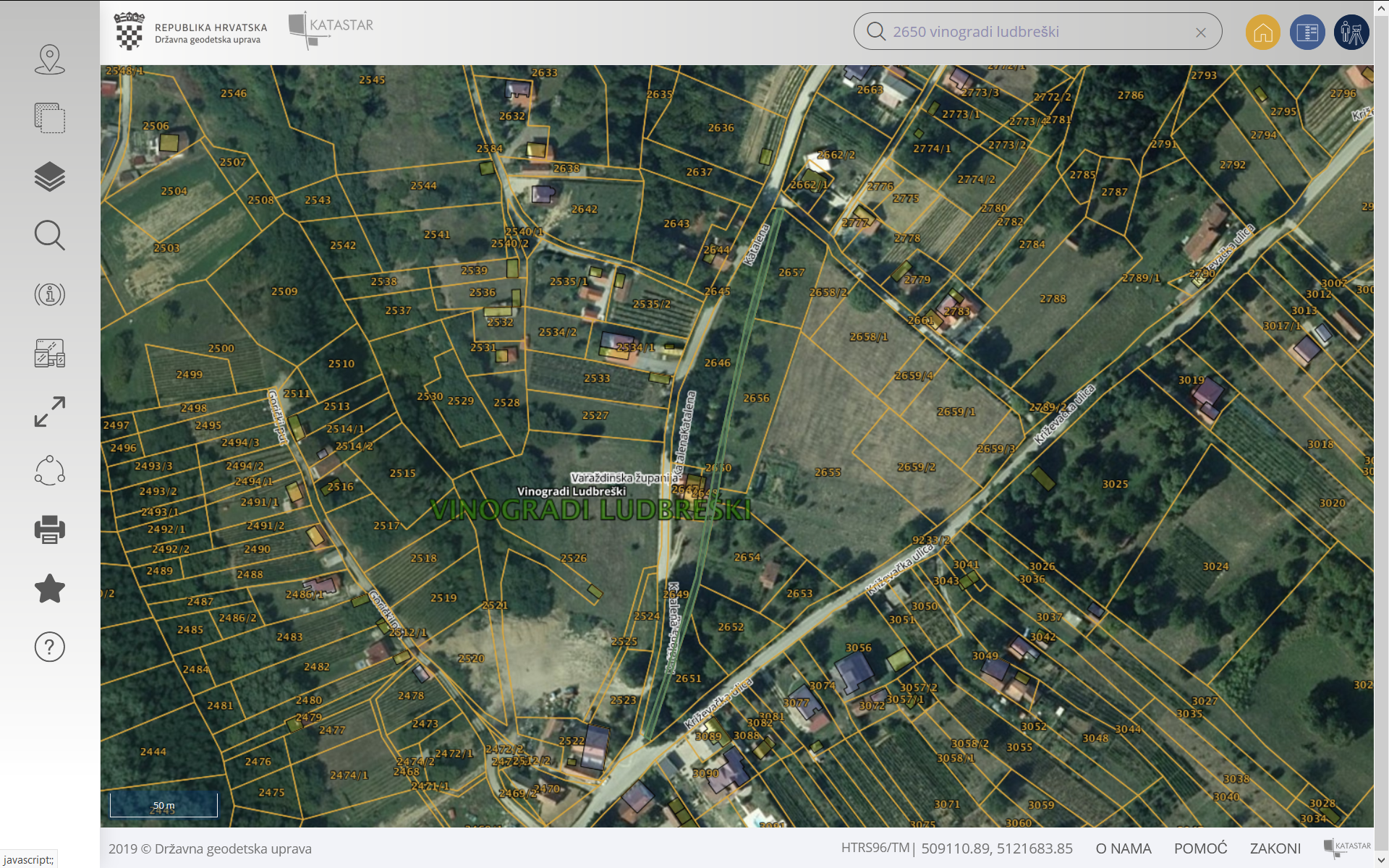 